Hw: Section 5.8 p. 348 #1-8, 9-33 odd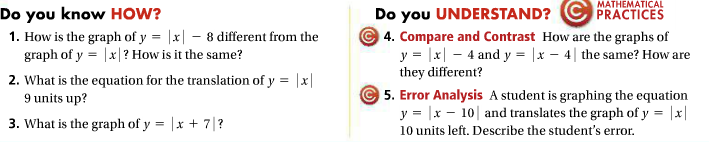 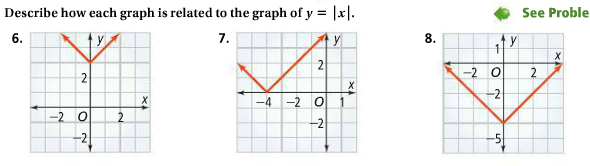 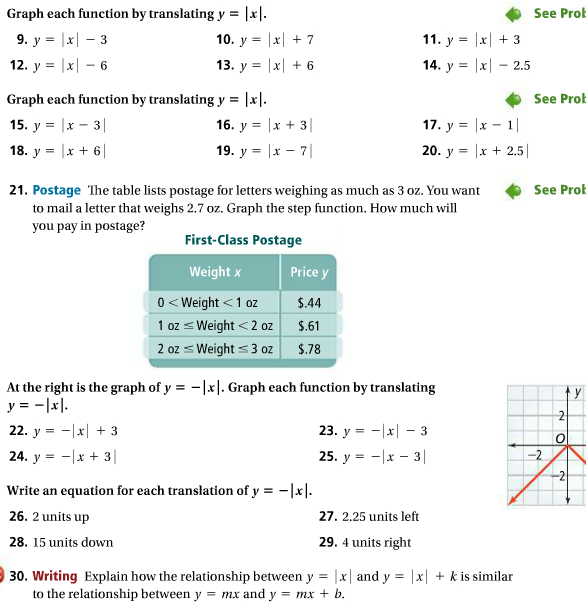 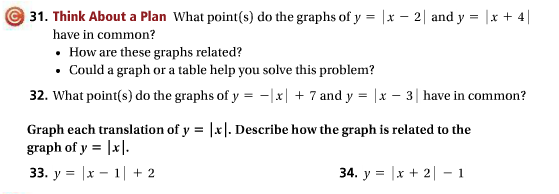 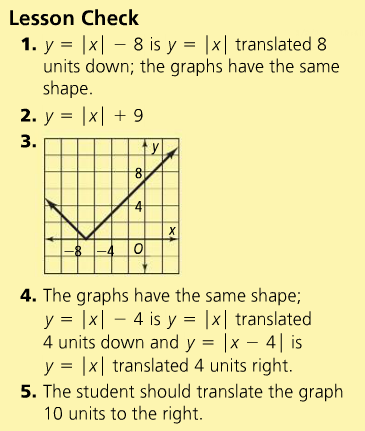 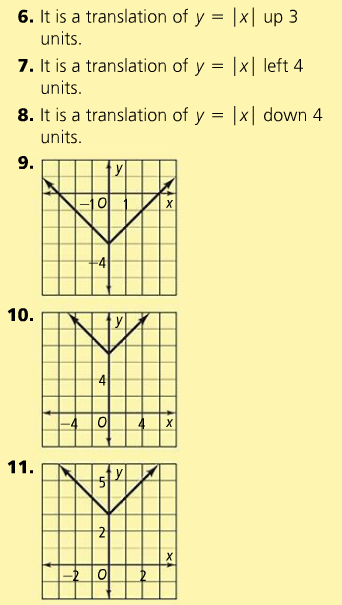 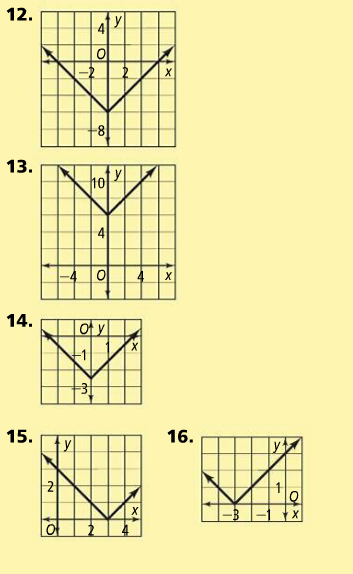 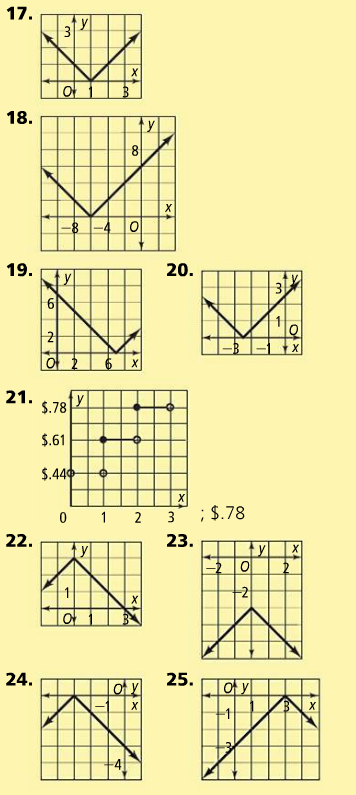 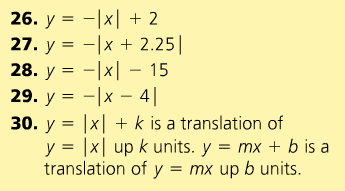 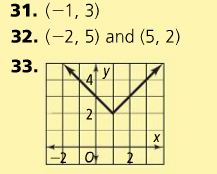 